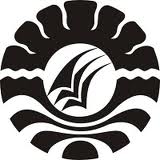 PENERAPAN METODE SOSIODRAMA UNTUK MENINGKATKANKEMAMPUAN BERBICARA SISWA PADA MATA PELAJARANBAHASA INDONESIA KELAS V SDN 14 BONTO-BONTO KECAMATAN MA’RANG KABUPATEN PANGKEPSKRIPSIDiajukan untuk Memenuhi Sebagian Persyaratan Guna Memperoleh Gelar Sarjana Pendidikan pada Program Studi Pendidikan Guru Sekolah DasarStrata Satu (S1) Fakultas Ilmu Pendidikan Universitas Negeri MakassarOleh:NURUL HIKMAH AMIR124 744 1019PROGRAM STUDI PENDIDIKAN GURU SEKOLAH DASARFAKULTAS ILMU PENDIDIKANUNIVERSITAS NEGERI MAKASSAR2017PERNYATAAN KEASLIAN SKRIPSISaya yang bertandatangan di bawah ini:Nama		        :  Nurul Hikmah AmirNim		        :  124 744 1019Program studi	        :  Pendidikan Guru Sekolah DasarJudul Skips           : Penerapan Metode Sosiodrama UntukMeningkatkan Kemampuan Berbicara Siswa Pada Mata Pelajaran Bahasa Indonesia Kelas VSD Negeri 14 Bonto-bonto Kecamatan Ma’rang Kabupaten PangkepMenyatakan dengan sebenarnya bahwa skripsi yang saya tulis ini benar merupakan karya sendiri dan bukan merupakan pengambilalihan tulisan atau pikiran orang lain yang saya akui sebagai hasil tulisan atau pikiran sendiri.Apabila dikemudian hari terbukti atau dapat dibuktikan bahwa skripsi ini hasil plagiat, maka saya bersedia menerima sanksi atas perbuatan tersebut sesuai dengan ketentuan yang berlaku.Makassar, 20 Februari2017Yang Membuat Pernyataan,Nurul Hikmah AmirNIM. 124 744 1019MOTOSerulah manusia kepada jalan Tuhanmu dengan Hikmah dan pengajaran yang baik, dan bantahlah mereka dengan cara yang baik pula. Dialah yang tahu siapa yang sesat dan pemberi petunjuk (Q.S An-Nahl:125)Jadilah manusia yang penuh manfaat, maka bermanfaatlah!Utamakan ibadah dan berkah dalam bekerja.(Nurul Hikmah Amir, 2016)Kuperuntukkan Karya Ini sebagai Baktiku kepada :Kedua  Orang TuakuYang tiap tetes keringatnya adalah usaha untuk memberikanku yang terbaikYang tiap tutur katanya adalah doa untuk keberhasilankudan yang tiap senyumannya adalah sebuah harapanuntuk melihatku menjadi seseorang yang berarti.                                   Serta  buat Almamaterku UNM  yang akan selalu kubanggakanABSTRAKNurul Hikmah Amir, 2016. Penerapan Metode Sosiodrama Untuk Meningkatkan Kemampuan Berbicara Siswa Pada Mata Pelajaran Bahasa Indonesia Kelas V SDN 14 Bonto-bonto Kecamatan Ma’rang Kabupaten Pangkep. Skripsi. Dibimbing olehMuh. Irfan, S.Pd. M.Pd danDrs. Lutfi B. M. Kes. Program Studi Pendidikan Guru Sekolah Dasar. Fakultas Ilmu Pendidikan. Universitas Negeri Makassar.Masalah dalam penelitian ini adalah rendahnya kemampuan berbicara siswapada Mata Pelajaran Bahasa Indonesia. Rumusan masalah yaitu bagaimanakah meningkatkan kemampuan berbicara siswa pada mata pelajaran bahasa Indonesia kelas V SDN 14 Bonto-bonto kecamatan Ma’rang kabupaten Pangkep dengan menggunakan metode sosiodrama?.Tujuan penelitian ini adalah untukmendeskripsikan penerapan metode sosiodrama dalam meningkatkan kemampuan berbicara siswa pada mata pelajaran bahasa Indonesia kelas V SDN 14 Bonto-bonto kecamatan Ma’rang kabupaten Pangkep. Pendekatan dalam penelitian ini adalah pendekatan kualitatif deskriptif dan jenis penelitian ini adalah penelitian tindakan kelas yang dilaksanakan sebanyak dua siklus dan setiap siklus dilakukan dua kali pertemuan. Penelitian ini difokuskan  pada dua aspek yakni metode sosiodrama dan kemampuan berbicara. Subjek dalam penelitian ini 1 orang guru dan 32 siswa. Teknik pengumpulan data dengan menggunakan teknik observasi, tes, dan dokumentasi.. Teknik analisis data yang digunakan adalah analisis data kualitatif yang terdiri dari tiga tahap kegiatan yaitu, mereduksi data, menyajikan data dan menarik kesimpulan atau verifikasi data. Hasil penelitian ini dapat dilihat dari hasil analisis observasi aktivitas mengajar guru pada proses siklus I berada pada kategori cukup dan siklus II berada pada kategoribaik. Hasil  analisis observasi belajar siswa siklus I berada pada kategori cukup dan siklus II berada pada kategori baik. Hasil belajar siswa siklus I berada pada kategori kurang, dan hasil belajar siklus II berada pada kategori baikkarena keseluruhan siswa sudah mencapai KKM. Kesimpulan dalam penelitian ini adalah bahwa dengan penerapan metode sosiodrama dapatmeningkatkan kemampuan berbicara siswa pada mata pelajaran bahasa Indonesia kelas V SDN 14 Bonto-bonto kecamatan Ma’rang kabupaten Pangkep.PRAKATAPuji dan syukur penulis panjatkan kehadirat Allah SWT atas limpahan rahmat, hidayah dan kasih sayang-Nya, sehingga skripsi yang berjudul “Penerapan Metode Sosiodrama untukMeningkatkan Kemampuan Berbicara Siswa pada Mata Pelajaran Bahasa Indonesia Kelas V SDN 14 Bonto-bonto Kecamatan Ma’rang Kabupaten Pangkep” dapat diselesaikan sesuai dengan waktu yang direncanakan. Shalawat dan salam tetap tercurahkan kepada junjungan Nabi Muhammad SAW sebagai rahmatan lil alamin.Penulisan skripsi ini merupakan salah satu syarat untuk menyelesaikan studi dan mendapat gelar Sarjana Pendidikan (S.Pd) pada Program Studi Pendidikan Guru Sekolah Dasar Fakultas Ilmu Pendidikan Universitas Negeri Makassar. Penulis menyadari bahwa dalam proses penulisan skripsi ini banyak mengalami kendala, namun berkat bantuan, bimbingan, kerjasama dari berbagai pihak dan berkah dari Allah SWT sehingga kendala-kendala yang dihadapi tersebut dapat diatasi. Penulis menyampaikan ucapan terima kasih kepada Muh. Irfan, S.Pd., M.Pd sebagai pembimbing I dan Drs. Lutfi B, M.Kes sebagai pembimbing II yang telah dengan sabar, tulus dan ikhlas meluangkan waktu, tenaga, dan pikiran untuk memberikan bimbingan, arahan, dan saran-saran yang berharga kepada penulis selama menyusun skripsi. Teristimewa kepadaAyahanda tercinta Amirullah Wangga, S.Pd dan Ibunda Tercinta Halimah Hadri yang selalu mendukung dalam doa dan memberikan semangat serta dorongan hingga selesainya penulisan skripsi ini.Pada kesempatan ini penulis juga menyampaikan ucapan terima kasih kepada:Prof. Dr. H. Husain Syam, M.TP. selaku Rektor Universitas Negeri Makassar yang telah memberi peluang mengikuti proses perkuliahan pada Program Studi Pendidikan Guru Sekolah Dasar Fakultas Ilmu Pendidikan Universitas Negeri Makassar.Dr. Abdullah Sinring, M.Pd sebagai Dekan FIP UNM; Dr. Abdul Saman, M.Si., Kons,sebagaiWD I FIP UNM; Drs.Muslimin, M.Ed, sebagaiWD II FIP UNM;Dr. Pattaufi, S.Pd., M.Si sebagai WD III FIP UNM; Dr. Parwoto, M.Pd, sebagai WD IVdan yang telah memberikan pelayanan akademik, administrasi dan kemahasiswaan selama proses pendidikan dan penyelesaian studi.Ahmad Syawaluddin, S.Kom., M.Pd dan Muh. Irfan, S.Pd, M.Pd. selaku Ketua dan Sekretaris  Prodi PGSD yang telah mengizinkan, memberikan kesempatan kepada penulis untuk melaksanakan penelitian dan menyiapkan sarana dan prasarana yang dibutuhkan selama menempuh pendidikan Program Studi PGSD FIP UNM.Dra. Hj. Rosdiah Salam, M.Pd selaku Ketua UPP PGSD Makassar yang dengan sabar, mengajar, memberikan dukungan, arahan, motivasi, dan semangat kepada penulis selama menempuh pendidikan di Program S1.Bapak/Ibu Dosen dan segenap staf UPP PGSD Makassar FIP UNM yang telah memberikan bekal ilmu pengetahuan sehingga penulis dapat melaksanakan penelitian dan menyelesaikan studi dengan baik.Hj. Aisyah S.Pd,. MM dan Ramlah, S.Pd selaku kepala sekolah dan guru kelas V SDN14 Bonto-bonto Kecamatan Ma’rang Kabupaten Pangkep yang telah banyak membantu kelancaran dalam pelaksanaan penelitian.Teristimewa kepada Ayahanda tercinta Amirullah Wangga, S.Pd dan Ibunda Tercinta Halimah Hadri serta saudari-saudariku tersayang (Nurul Azisah Amir dan Nurul Ilmi Amir) yang selalu mendukung dalam doa dan memberikan semangat serta dorongan hingga selesainya penulisan skripsi ini.Rekan-rekan HIMAPRODI UPP PGSD MAKASSAR dan kawan-awan Lembaga Seni Sulapa Appa’ PGSD MAKASSAR FIP UNM telah memberikan semangathingga penulis bersungguh-sungguh menyelesaikan skripsi ini.Semua pihak yang tidak dapat disebutkan satu persatu yang telah membantu penyelesaian skripsi ini.Semoga semua kebaikan yang telah diberikan oleh Bapak dan Ibu serta semua pihak yang telah membantu dalam skripsi ini, penulis mendoakan semoga mendapat balasan yang berlipat ganda dan menjadi amal sholeh di hadapanAllah SWT. Terakhir penulis menyadari bahwa skripsi ini masih banyak memiliki kekurangan, sehingga dengan segala kerendahan hati penulis mengharapkan saran dan kritik yang bersifat membangun demi kesempurnaan skripsi ini. Semoga skripsi ini dapat bermanfaat bagi kita semua. Amin.Makassar, Januari 2016 PenulisDAFTAR ISI																					HalamanSAMPUL	iHALAMAN JUDUL 	iiPERSETUJUAN PEMBIMBING	iiiPENGESAHAN UJIAN SKRIPSI	ivPERNYATAAN KEASLIAN SKRIPSI  	vMOTO	viABSTRAK	viiPRAKATA	viiiDAFTAR ISI	xiDAFTAR TABEL	xiiiDAFTAR GAMBAR	xivDAFTAR LAMPIRAN	xvBAB I PENDAHULUANLatar Belakang Masalah	1Rumusan Masalah	6Tujuan Penelitian	6Manfaat Hasil Penelitian	6BAB II KAJIAN PUSTAKA KERANGKA PIKIR DANHIPOTESIS TINDAKANKajianPustaka	8Metode Sosiodrama	8Kemampuan Berbicara	16Proses Bicara	17Tujuan Berbicara	18Faktor-faktor yang Mempengaruhi Kemampuan Berbicara	19Hasil Belajar	23Kerangka Pikir	25Hipotesis Tindakan	28BAB III METODE PENELITIANPendekatan dan JenisPenelitian	29Fokus Penelitian	29Setting dan Subjek Penelitian	30Prosedur dan Disain Penelitian	30Teknikdan Prosedur Pengumpulan Data	34TeknikAnalisis Data dan Indikator Keberhasilan	35BAB IV HASIL PENELITIAN DAN PEMBAHASANHasil Penelitian	39Pembahasan	59BAB V KESIMPULAN DAN SARANKesimpulan	62Saran 	62DAFTAR PUSTAKA	64LAMPIRAN	66DOKUMENTASI PENELITIAN	164RIWAYAT HIDUP	DAFTAR TABELNomor		Judul							Halaman3.1  Indikator Proses	363.2  Indikator Keberhasilan	373.3  Kriteria Ketuntasan	384.1  Hasil Observasi Aktifitas Mengajar Guru Siklus I	464.2 Deskripsi Hasil Tes Kemampuan Berbicara Siswa Siklus I	484.3 Frekuensi Ketuntasan Kemampuan Berbicara Siswa Siklus I	494.4 Hasil Observasi Aktifitas Mengajar Guru Siklus II	564.5 Deskripsi Hasil Tes Kemampuan Berbicara Siswa Siklus II	574.6  Frekuensi Ketuntasan Kemampuan Berbicara Siswa Siklus II	58DAFTAR GAMBARNomor				Judul				Halaman2.1.			Skema Kerangka Pikir			273.1.			Alur Penelitian Tindakan Kelas (PTK)	31DAFTAR LAMPIRANNomor   Lampiran								HalamanRencana Pelaksanaan Pembelajaran (RPP) Siklus I Pertemuan 1	67Rencana Pelaksanaan Pembelajaran (RPP) Siklus I Pertemuan 2	74Rencana Pelaksanaan Pembelajaran (RPP) Siklus II Pertemuan 1	82Rencana Pelaksanaan Pembelajaran (RPP) Siklus II Pertemuan 2	90Bahan Ajar	98Lembar Tes Hasil Belajar Siswa Siklus I	130Lembar Tes Hasil Belajar Siswa Siklus II	132Rubrik Penskoran	134HasilObservasi Guru Siklus I Pertemuan 1	135HasilObservasi Guru Siklus I Pertemuan 2	138HasilObservasi Guru Siklus II Pertemuan 1	141HasilObservasi Guru Siklus II Pertemuan 2	144Lembar Observasi Siswa	147HasilObservasi Siswa Siklus I Pertemuan 1	150HasilObservasi Siswa Siklus I Pertemuan 2	152HasilObservasi Siswa Siklus II Pertemuan 1	154HasilObservasi Siswa Siklus II Pertemuan 2	156Data TesKemampuan Berbicara Siswa Siklus I	158Data TesKemampuan BerbicaraSiswa Siklus II	160Data Deskripsi Frekuensi Nilai Kemampuan Berbicara Siswa Siklus I Dan Siklus II	162Dokumentasi Penelitian	164Surat Ijin Penelitian dari Universitas Negeri Makassar	Surat Ijin Penelitian dari Pemerintah Sulawesi Selatan	Surat Ijin Penelitian dari Pemerintah Kabupaten PangkepSurat Keterangan Telah Melaksanakan Penelitian